                                                                                                                             Приложение № 5
                                                                                                                             к постановлению главы сельского
                                                                                                                             поселения Улу-Телякский сельсовет
                                                                                                                             муниципального района Иглинский  район
                                                                                                                             Республики Башкортостан
                                                                                                                             от «01» декабря 2016 г. № 02-06-118СХЕМА                                                               Границ прилегающей обособленной территории 
                          ГБУЗ «ЦРБ» Врачебная амбулатория Улу-Телякская
                                         с. Улу-Теляк ул.Нефтяников,1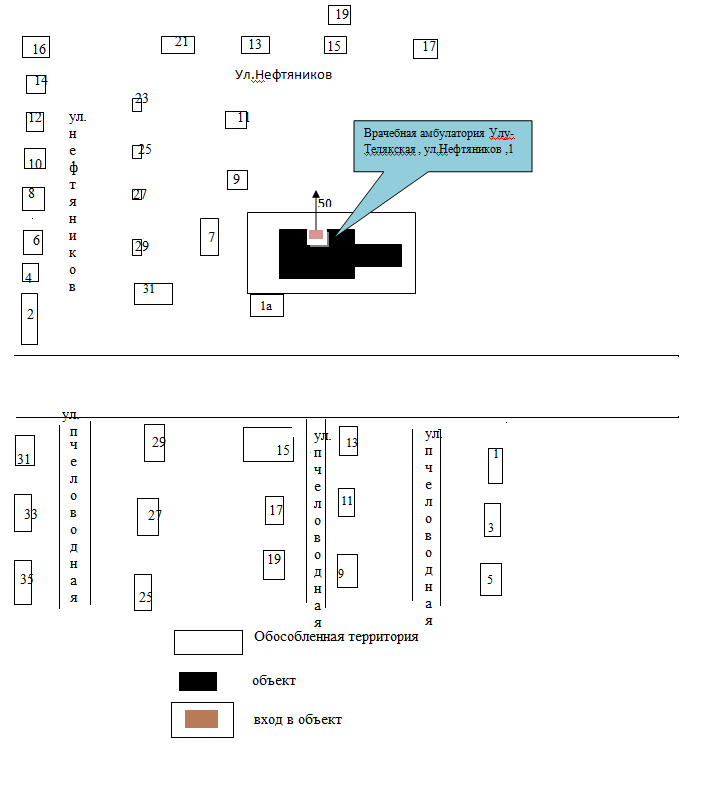 